Doc No: GSO/AR-APG/21-22/31.01.22 v4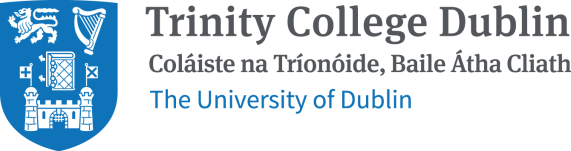 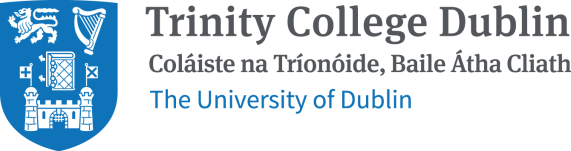 A complete form must be submitted to the office of the Dean of Graduate Studies at Genadgso@tcd.ie for every student for whom transfer is being sought.Please note that under NO circumstances will a request for transfer be considered without this document submitted and signed by the Director of Teaching and Learning (Postgraduate)I seek the Dean’s approval for transfer to the Ph.D. register for the following student: Name (in CAPITALS):  	I.D. Number:  	Currently registered on: 	Number of years on the Master’s register: 	This transfer is being sought as of 1 September 20	or 1 March 20 	State month and year of the student’s intended submission date:  		 Supervisor’s name:   	  Thesis committee members signatures:     	I would like to confirm that the transfer is being sought as a result of an academic assessment carried out in the School with respect to the student.School:  	Director of Teaching & Learning (Postgraduate) (Signature):  	Director of Teaching & Learning (Postgraduate) (Name):  	Date of submission to the Graduate Studies Office:  	Date of approval:		Dean of Graduate StudiesProfessor Martine Smith(please retain a copy for your records)